Российская  Федерация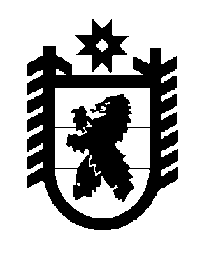 Республика Карелия Совет Шуньгского сельского поселенияXXII сессия IV созываРЕШЕНИЕОт   24 марта .  № 98                                                                    д. Шуньга             В соответствии с Федеральным Законом от 06.10.2003 г. № 131-ФЗ  «Об общих принципах организации местного самоуправления в Российской Федерации», Совет Шуньгского сельского поселения РЕШИЛ:1. Утвердить  Перечень имущества, подлежащего передаче из собственности муниципального образования «Медвежьегорский муниципальный район» в собственность Шуньгского сельского поселения. 2. Настоящее решение, утвержденный перечень направить в Совет Медвежьегорского муниципального района для согласования.Заместитель председателя Совета Шуньгскогосельского поселения	                                                                   М.В.ЕфремоваГлава Шуньгского сельского поселения		                          Л.В.ЖуравлеваУТВЕРЖДЕНРешением XXII сессии Совета Шуньгского сельского  поселения IV созываот 24 марта . № 98ПЕРЕЧЕНЬимущества, подлежащего передаче из собственности муниципального образования «Медвежьегорский муниципальный район» в собственность Шуньгского сельского поселенияОб утверждении перечня имущества, подлежащего передаче из собственности муниципального образования «Медвежьегорский муниципальный район» в собственность Шуньгского сельского поселения№ п/пПолное наименование организацииАдрес местонахождения, ИНН организацииНаименование имуществаАдрес местонахождения имуществаИндивидуализирующие  характеристики имущества1.Кресло для руководителя BRABIX «Maestro EX-506»,иск. кожа коричневыйд.Шуньга, ул.Совхозная, д.16в количестве 1 шт., стоимостью 10169,00 рублей2.Кресло для оператора СН-627, ткань С черныйд.Шуньга, ул.Совхозная, д.16в количестве 1 шт., стоимостью 5057,00 рублей3.Стул для посетителей ИЗО/ВИСИ, металлокаркас хромированный, ткань С-11/ТК-1 черныйд.Шуньга, ул.Совхозная, д.16в количестве 9 шт., общей стоимостью 10215,00 рублей